סטודנט/ית לכלכלה ? בנק ישראל בירושלים מגייס :סטודנט/ית לאגף המוניטרי, בחטיבת המחקר מספר משרה 57סטודנט/ית ליחידת ניתוח מוניטרי, באגף המוניטרי, בחטיבת המחקר מספר משרה 87סטודנט/ית ליחידת מעקב וניתוח וליחידת שוק הכספים ונזילות, בחטיבת השווקים  משרה מספר 49סטודנט/ית ליחידת ניהול ביצועים, בחטיבת השווקים מספר משרה 169סטודנט/ית ליחידת מדיניות מקרו-יציבותית, באגף הפיננסי, בחטיבת המחקר מספר משרה 116סטודנט/ית ליחידת מוסדות ושווקים פיננסים באגף הפיננסי, בחטיבת המחקר  מספר משרה 91סטודנט/ית עוזר/ת מחקר לחבר הוועדה המוניטרית מספר משרה 160סטודנט/ית ליחידה לניהול מסלקות בחות"ם מספר משרה 156חפשו אותנו באתר הקריירה שלנו וברשתות החברתיות!  careers.boi.org.il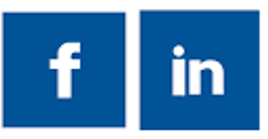 